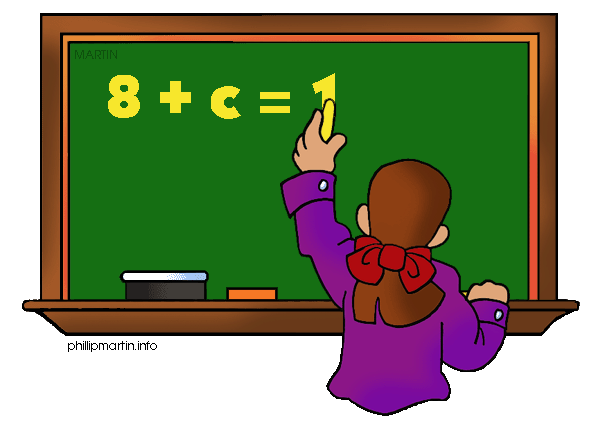 What we are learning about: Unit 3 Data CorrelationOne way you can help your student succeed in the unit is by discussing the lesson targets in the chart below.  When a lesson is completed, ask your student the following questions:What are the targets (goals) of the lesson?What new words and formulas did you learn?How can you apply the ideas of the lesson to your life?If you or your students have any questions about the unit or math class, feel free to contact me at hummelcl@qps.org or call 217-223-0373 Extension 1309TargetExamplesKey VocabularyFrequency Tables and HistogramsChapter 12 Section 2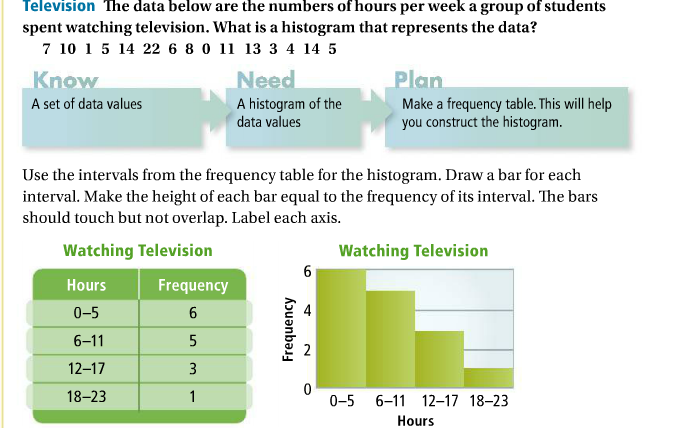 FrequencyHistogramFrequency TableUniformSkewedSymmetricalCentral Tendencies and Standard DeviationChapter 12 Section 3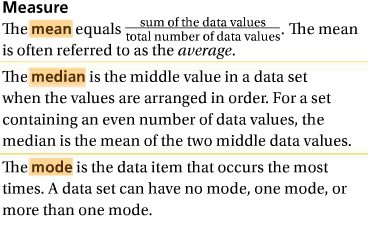 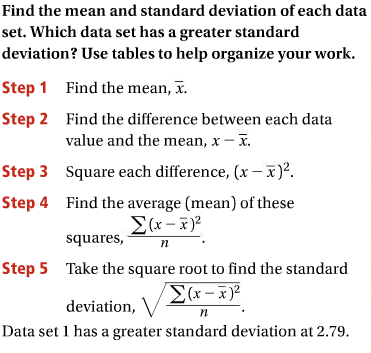 MeanMedianModeStandard DeviationRangeOutlierBox and WhiskerChapter 12 Section 4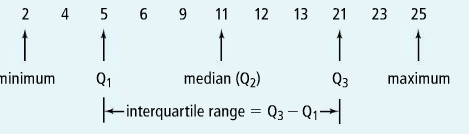 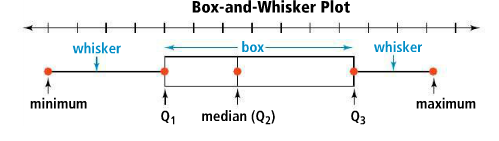 QuartilesInterquartile RangesMedianMaximumMinimumCategorical DataRelative Frequency of Boys who text message46/184=25%Categorical TableRelative FrequencyCategorical DataQuantitative DataConditional Relative Frequency